             		CONSENT FORM FOR QUT RESEARCH PROJECT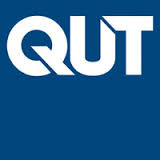 		PLANNING & BUILT ENVIRONMENT PROFESSIONAL INTERVIEW Project: Making Communities Inclusive:  Inclusive planning for people with disabilities in regional areas QUT Ethics Approval Number 1900000898Research team Dr Lisa Stafford        	07 3138 4595       	lisa.stafford@qut.edu.auStatement of participant consentBy signing below, you are indicating that you:Have read and understood the information document regarding this research project.Have had any questions answered to your satisfaction.Understand that if you have any additional questions you can contact the research team.Understand that you are free to withdraw without comment or penalty.Understand that if you have concerns about the ethical conduct of the research project you can contact the Research Ethics Advisory Team on 07 3138 5123 or email humanethics@qut.edu.au.Understand that the research project will include an audio recording.Agree to participate in the research project. Name of participant Signature of participantDateDo you identify as a person with a disability   	 Yes    	 No Where do you live? Town/Region 	 State 	Best contact: Email 	........................................................................................................................Phone	........................................................................................................................Please return this signed consent form to the researcher.